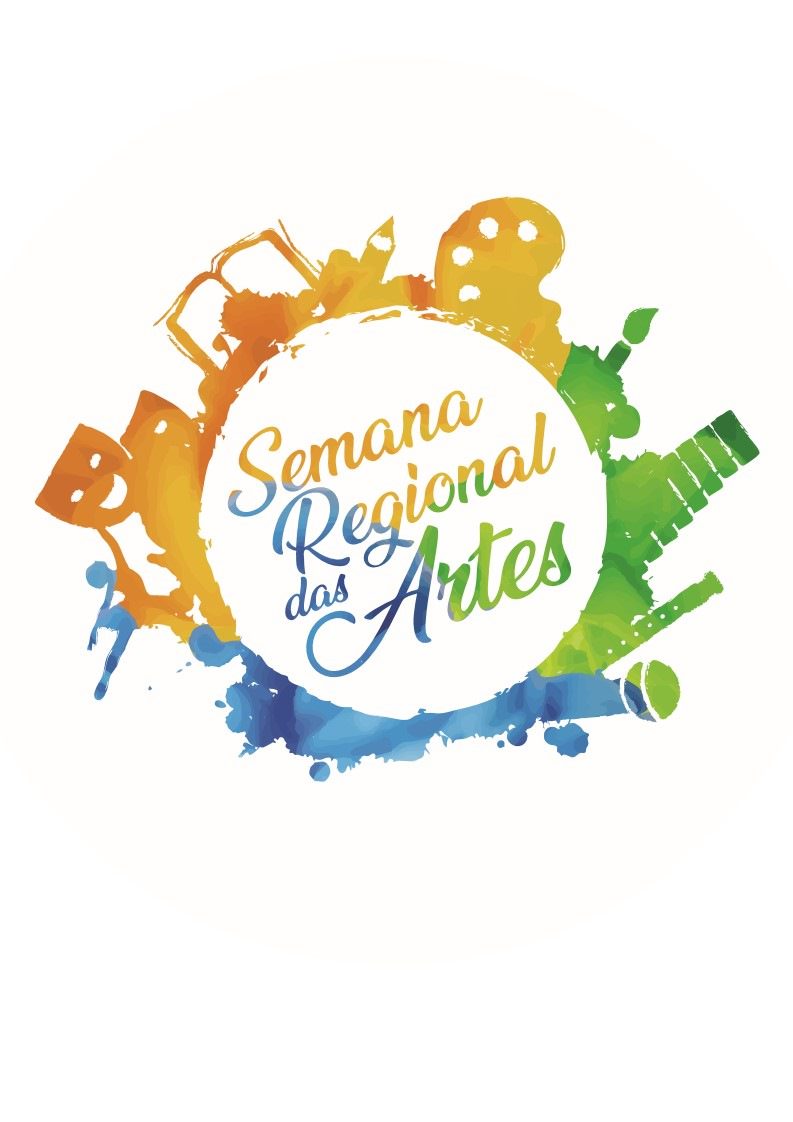 ÍndiceApresentaçãoComemora-se, uma vez mais, a grande Festa das Artes na Região Autónoma da Madeira (RAM)- A Semana Regional das Artes (SRA) 2022 -, um percurso alicerçado no currículo escolar desde a educação pré-escolar ao ensino secundário, que vem trilhando novos caminhos, expressos através de inúmeros projetos, iniciativas e eventos, tanto em contexto escolar, como na comunidade. As dinâmicas daí advindas têm desempenhado um papel fundamental na promoção das Artes e vivência cultural, numa perspetiva de educação para e através das Artes, não só dos alunos, mas também do público em geral.Neste âmbito, a Secretaria Regional de Educação, Ciência e Tecnologia apresenta a 11.ª edição da Semana Regional das Artes 2022, com um programa ambicioso. Integralmente em formato presencial e em consonância com esta alegre condição, o evento conta com várias inovações: a Aldeia das Artes, localizada na Praça da Restauração (Funchal) que se assume enquanto um espaço físico repleto de variadas modalidades artísticas, nomeadamente, música, dança, teatro e expressão plástica, quer em configuração de concursos, quer em workshops e concertos dinamizados por crianças e jovens. É de salientar a estreia do Festival Vozes da Nossa Escola Juvenil cujo intuito é dar palco e divulgar vozes solistas de alunos que frequentam os 2.º e 3.º ciclos do ensino básico da RAM, assumindo o formato de concurso, a exemplo do Festival Vozes da Nossa Escola Infantil. Mensagem do Secretário Regional de Educação, Ciência e TecnologiaA Semana Regional das Artes, traduzindo o trabalho realizado em ambiente escolar, constitui um marco cada vez mais relevante na vida cultural da Região, particularmente no que respeita ao desígnio de imersão da produção artística infantojuvenil na vida social madeirense.Todos sabemos a importância dessa produção e da sua simbiose com a comunidade: a primeira alimenta a livre expressão, dá forma a sonhos e permite identificar talentos; a segunda desenvolve partilha e reconhecimento. A bem dizer, estamos perante duas faces da mesma moeda. Impõe-se, pois, que se felicite vivamente todos quantos contribuem, pelas mais diversas formas, para que se efetive esta afirmação coletiva que privilegia a capacidade criativa individual, distinguindo a nossa Região também pelas propostas artísticas que a todos encantam.Jorge Carvalho(Secretário Regional de Educação, Ciência e Tecnologia)Programa GeralDIA 14  10:00 - Festa no Jardim I  15:00 - Encontro Modalidade Artística Expressão Dramática/ Teatro 18:30 - Espetáculo de Abertura e Inauguração da Exposição de Expressão Plástica  21:00 - Casey´s Dance Studio 22:00 - Filmes EDUCAmedia  DIA 15 10:00 - Festa no Jardim II e Espetáculo O SONHO DA FADA OFÉLIA 11h30 - Inauguração da Exposição TESOUROS DA MINHA TERRA12:00 - Espetáculo Inclusivo 12h30 - Espetáculo Multimédia THIS IS OUR HOME 15:00 - Encontro Modalidade Artística Dança I 16:00 - Inauguração da Exposição da Equipa de Animação SOMBRAS DE ENCANTAR 17:00 - Encontro Modalidade Artística Dança II  17h30 - Combo de Música Moderna - CEPAM 21:00 - Escola de Dança do Funchal 22:00 - Filmes EDUCAmedia DIA 16  11:00 - Artemotion 17:00 - Machetinho 21:00 - Ensemble de Percussão - CEPAM 22:00 - Filmes EDUCAmedia  DIA 17 09:00 - FACE 10:00 - Encontro Modalidade Artística Canto Coral  10h30 - Encontro Modalidade Artística Instrumental 12:00 - Encontro Modalidades Artística Integradas  15:00 - Encontro Modalidades Artística Cordofones Tradicionais Madeirenses18:00 - Bandas Rock  21:00 - Orquestra de Ponteado 22:00 - Filmes EDUCAmedia  DIA 18  11:00 - Espetáculo Equipa de Animação O SONHO DA FADA OFÉLIA17:00 - Festival Juvenil VOZES DA NOSSA ESCOLA  21:00 - Si Que Brade  22:00 - Filmes EDUCAmedia DIA 19  11:00 - Espetáculo equipa de Animação O SONHO DA FADA OFÉLIA 17:00 - Festival Infantil VOZES DA NOSSA ESCOLA LocaisA Semana Regional das Artes 2022 irá marcar presença nos seguintes espaços físicos, no Funchal: Auditório do Jardim MunicipalAssembleia Legislativa da Região Autónoma da MadeiraPraça da RestauraçãoCentro Comercial La VieMuseu de Eletricidade - Casa da Luz Museu de Fotografia da Madeira – Atelier Vicente’s PROGRAMA GERALA 11.ª edição da Semana Regional das Artes, decorrerá, pela primeira vez, desde a pandemia, em formato presencial.   DIA 14No dia 14 de junho, pelas 10h00, no Auditório do Jardim Municipal, decorrerá o evento “Festa no jardim I” que tem como principais intervenientes as crianças do pré-escolar. Pelas 15h00 no Salão Nobre da Assembleia Legislativa da Região Autónoma da Madeira (ALRAM), decorrerá o Encontro da Modalidade Artística de Expressão Dramática/Teatro, com os alunos dos 1.º, 2.º e 3.º ciclos do ensino básico. A abertura oficial da Semana Regional das Artes será às 18h30, no Auditório do Jardim Municipal. O espetáculo de abertura Luzes, câmara, …ANIMAÇÃO! será recheado de música, dança, expressão e muito movimento. Posteriormente, decorrerá a abertura da exposição regional de expressão plástica TELHADOS DE VIDRO, juntamente com as animações musicais de Bandas Rock, coro, teatros de rua e números de dança. Às 21h00, na Praça da Restauração será realizado o projeto da Casey’s Dance Studio e, às 22h00, serão projetados filmes da responsabilidade da EDUCAmedia. DIA 15No dia 15 de junho às 10h00 decorrerá, o evento “Festa no jardim II”. Às 11h30, no Museu Casa da Luz, terá lugar a inauguração da exposição de expressão plástica TESOUROS DA MINHA TERRA. Este projeto decorre de um concurso internacional de artes visuais, que conta com a participação de crianças entre os 3 e os 11 anos, e que pretende valorizar o património cultural único de cada país. Ao 12h00, na Praça da Restauração será apresentado o espetáculo inclusivo elaborado pelo Centro de Atividades e Capacitação para a Inclusão (CACI). Ao 12h30 decorrerá no Museu de Eletricidade - Casa da Luz o espetáculo de multimédia denominado THIS IS OUR HOME.Pelas 15h00, no auditório do Jardim Municipal, realizar-se-á o Encontro Modalidade Artística Dança I e pelas 16h00 a inauguração da exposição “Sombras de Encantar”. Às 17h00, sucede o Encontro Modalidade Artística Dança II, com a participação dos alunos do 2.º, 3.º ciclos e secundário na Praça da Restauração.Pelas 17h30 será apresentado na Praça da Restauração o Combo de Música Moderna do Conservatório - CEPAM. Pelas 21h00 a Escola de Dança do Funchal estará no mesmo local com apresentações dançadas.O encerramento, às 22h00, no mesmo local, conta com apresentações das curtas-metragens EDUCAmedia.DIA 16No dia 16 de junho, pelas 11h00, na Praça da Restauração, o dia começa com os alunos da Artemotion; às 17h00, no mesmo local, o grupo de instrumentos de corda tradicionais madeirenses, Machetinho, fará uma apresentação musical que conta com um repertório variado. Às 21h00 realizar-se-á uma apresentação musical pelo grupo o Ensemble de Percussão CEPAM que tem como objetivo auxiliar os alunos na melhoria de técnicas de percussão, seguindo-se, às 22h00, na Praça da Restauração, a apresentação de filmes da EDUCAmedia. DIA 17No dia 17 de junho, às 9h00, no Museu de Eletricidade - Casa da Luz será realizado o Festival Áudio Visual e Cinema Escolar (FACE) que conta com a participação de alunos e professores do ensino Básico e Secundário.  Este projeto tem como intuito reconhecer o trabalho realizado por professores e outros profissionais com ligação à vertente educativa e que se tenham destacado ao longo do ano ou que tenham apresentado um trabalho importante em prol do desenvolvimento de capacidades e competências essenciais na área das tecnologias, media e audiovisuais, consolidado ao longo dos anos. Às 10h00, na ALRAM, será realizado o Encontro de Modalidade Artística Canto Coral que tem como objetivo apresentar o trabalho desenvolvido ao longo do ano letivo nesta modalidade. Pelas 10h30, o Encontro de Modalidade Artística Instrumental terá lugar no Auditório do Jardim Municipal.O Encontro de Modalidades Integradas, irá decorrer às 12h00, no Auditório do Jardim Municipal e contará com projetos de diferentes modalidades.O Encontro da Modalidade de Cordofones Tradicionais Madeirenses será às 15h00 no Auditório do Jardim Municipal. As Bandas Rock irão também apresentar-se às 18h00, na Praça da Restauração, com um repertório variado. Às 21h00, na Praça da Restauração, terá lugar a apresentação da Orquestra de Ponteado, com instrumentos de corda tradicionais madeirenses, que conta com originais de músicos e compositores madeirenses que têm contribuído para o crescimento do repertório destes instrumentos. O encerramento decorre às 22h00 na Praça da Restauração com filmes da EDUCAmedia.    DIA 18No dia 18 de junho, às 11h00, na Praça da Restauração, terá lugar o espetáculo de teatro da Equipa de Animação “O sonha da fada Ofélia”. Às 17h00, na Praça da Restauração, será realizado o Festival Juvenil Vozes da Nossa Escola que tem por objetivo principal divulgar vozes solistas de crianças dos ensinos dos 2.º e 3.º ciclos da RAM, possibilitando uma experiência de palco em formato de concurso.Às 21h00, na Praça da Restauração, será realizado, pelos alunos de cordofones, uma apresentação do grupo de instrumentos tradicionais madeirenses Si Que Brade. No encerramento do dia, às 22h00, serão apresentados filmes da EDUCAmedia.     DIA 19No dia 19 de junho, às 11h00, na Praça da Restauração, terá lugar o espetáculo de teatro da Equipa de Animação “O sonha da fada Ofélia”. Às 17h00 será a vez do Festival Infantil Vozes da Nossa Escola que tem por objetivo principal divulgar vozes solistas de crianças em idade pré-escolar e do 1.º ciclo do ensino básico da RAM, possibilitando uma experiência de palco em formato de concurso.Abertura oficial da SRAA abertura da Semana Regional das Artes é um momento com grande significado para esta mostra e terá lugar no dia 14 de junho, terça-feira, pelas 10h00, no Auditório do Jardim Municipal, Funchal.No decurso da abertura decorrerá a “Festa no Jardim I”, com crianças do pré-escolar, no Auditório do Jardim Municipal; o Encontro de Modalidade Artística Expressão Dramática/Teatro com alunos dos ensinos básico e secundário, no Salão Nobre da ALRAM.Às 18h30, decorrerá o Espetáculo de Abertura, intitulado: “Luzes, Câmaras… ANIMAÇÃO!” Este é um espetáculo protagonizado por alunos das escolas dos concelhos de Machico, Santana e Santa Cruz, que tem como tema principal o cinema de animação e pretende, através de uma abordagem aos desenhos animados bem conhecidos do público, reavivar memórias, valores e sonhos de pequenos e graúdos. Serão enaltecidos filmes intemporais que alegraram e marcaram a infância de inúmeras gerações, despertando emoções, lágrimas, sorrisos e muita saudade! Externato Santo Condestável – Professora Márcia Rodrigues EB1/PE/C de Santa Cruz - Professora Ângela Bettencourt Externato S. Francisco de Sales – Centros de Apresentação de Maria de Gaula - Professora Carina Ramos EB1/PE de Gaula, Dr. Clemente Tavares – Professora Carina Ramos EB1/PE das Figueirinhas – Professor Sérgio Ribeiro EB1/PE/C de São Jorge – Professora Jéssica Gouveia Externato Sagrada Família – Professora Jéssica Gouveia EB1/PE/C Eng.º Luís Santos Costa – Professor Daniel Jesus EBS de Santa Cruz – Professora Filipa Felgueira Às 18h30 será inaugurada a Exposição Regional de Expressão Plástica, intitulada TELHADOS DE VIDRO. Em simultâneo à abertura da exposição, irão decorrer diversas performances artísticas das modalidades de música, dança e teatro, protagonizadas por várias escolas/instituições, que conta com a participação de 305 alunos sob orientação dos respetivos docentes: EBS Padre Manuel ÁlvaresEB23 do Caniçal EBS Bispo D. Manuel Ferreira Cabral Colégio do Marítimo  Exposição Regional de Expressão Plástica Telhados de Vidro A Exposição Regional de Expressão Plástica “Telhados de Vidro” irá decorrer, uma vez mais, em formato de instalação artística na Avenida Arriaga. Esta exposição resulta do trabalho efetuado na atividade de enriquecimento curricular de expressão plástica nas escolas do 1.º ciclo do ensino básico da Região Autónoma da Madeira. É ainda complementada por trabalhos realizados pelos alunos que frequentam a Modalidade Artística de Artes Plásticas nas escolas dos 2.º e 3.º ciclos e ensino secundário e por trabalhos realizados pelos utentes dos Centros de Atividades e Capacitação para a Inclusão (CACI).  O trabalho desenvolvido em contexto escolar é assim apresentado publicamente, estreitando-se desta forma as relações entre a escola e a comunidade.  Este projeto escolar pretende ser um foco de valorização do trabalho desenvolvido pelos alunos e professores destas áreas extracurriculares, contribuindo, deste modo, para relevar e reforçar a importância das Artes no currículo. A temática  da exposição, inserida no âmbito do Ano Internacional do Vidro proclamado pela Organização das Nações Unidas (ONU), é o resultado de uma combinação de aspetos que a torna válida para uma abordagem pedagógica a vários temas e conteúdos de cariz artístico e social. Sobre o título, em primeira instância, transporta-nos para o ditado popular “quem tem telhados de vidro, não atira pedras ao vizinho” que visa uma introspeção pessoal no que respeita  às atitudes no âmbito das relações interpessoais. Por outro lado, a semelhança com o vidro das placas onduladas, material a ser utilizado como suporte das obras a realizar, nomeadamente a sua transparência, foi fator determinante na escolha do título.Assim, foi proposto aos docentes que trabalhassem as transparências com os alunos, os efeitos positivo e negativo e desenvolvessem atividades que permitissem a produção de uma obra plástica, num suporte específico, através da utilização de técnicas de desenho e pintura. Na presente edição, ficou ao critério de cada professor o tipo de abordagem à obra de arte.	Para a 22.ª edição desta exposição, foi lançado às escolas o desafio de fazerem uma intervenção plástica sobre a pintura de uma placa com uma base de cor definida e posterior decoração da placa através de técnicas de desenho e pintura.	Neste projeto, participam 60 Escolas do 1.º ciclo - Atividade de Enriquecimento Curricular de Expressão Plástica, 17 Escolas dos 2.º, 3.º ciclos e ensino secundário - Modalidade Artística de Artes Plásticas e 10 Caci's. ESCOLAS 1º CICLO ENSINO BÁSICO
ATIVIDADE DE ENRIQUECIMENTO CURRICULAR DE EXPRESSÃO PLÁSTICAEB1/PE da Calheta – Professora Rita FernandesEB1/PE do Estreito Calheta - Professora Sónia Cristina SousaEB1/P/CE da Ladeira Lamaceiros - Professora Cristina LoureiroEB1/PE do Lombo Guiné - Professora Carolina Elisabeth da SilvaEBS/PE da Calheta - Professora Laurinda Nunes Manuel RodriguesExternato São Francisco Sales - Centros Ed. Apresentação de Maria (Prazeres) - Professora Sara GouveiaEB1/PE de Câmara Lobos - Professora Carla M. MarquesEB1/PE do Covão - Professora Arlete AlmeidaEB1/PE do Estreito Câmara de Lobos - Professora Tânia FernandesEB1/PE da Fonte Rocha - Professora M.ª José PereiraEB1/PE do Jardim Serra - Professora Rosa AbreuEB1/PE da Lourencinha - Professora Sandra Carvalho SantosEB1/PE da Marinheira - Professora Susana SousaEB1/PE/C da Quinta Grande - Professora Bluete AbreuEB1/PE do Rancho / Caldeira - Professora Elisabeth SerrãoEB1/PE Ribeiro de Alforra – Professores Miguel António M. Carvalho e Ana Rita SilvaColégio da Rochinha - Professoras Ana Carolina dos Santos Sousa, Carlota Silva, Isabel Fernandes e Tatiana CarvalhoColégio do Marítimo - Professora Sandra Maria Ribeiro AraújoEB/PE de Santo António e Curral das Freiras - Professora Olga RibeiroEB1/PE da Achada – Professor Ferdinando GonçalvesEB1/PE da Ajuda - Professora Luísa SoaresEB1/PE do Areeiro e Lombada - Professora Isabel Sílvia AraújoEB1/PE do Boliqueime – Professora Vitalina Rodrigues EB1/PE dos Ilhéus – Coronel Sarmento - Professora Sandra JorgeEB1/PE do Monte – Professora Maria Rita FerreiraEB1/PE/C da Nazaré – Professor Dionísio Nóbrega e M.ª Noemi FerreiraEB1/PE/C Prof. Eleutério de Aguiar – Professora Susana VieiraEB1/PE Ribeiro do Domingos Dias – Professora Ana Luísa CostaEB1/PE/C de Santo Amaro – Professora Ana EscudeiroEB1/PE São Filipe – Professora Maria Martinha FigueiraEB1/PE/C de São Gonçalo – Professora Maria Isabel AssunçãoEB1/PE São Martinho – Professoras Sónia Rodrigues e Márcia HenriquesEB1/PE São Roque – Professores Ana Mendes e Duarte AlvesEB1/PE da Visconde Cacongo– Professora Elisabete MadureiraEB123/PE Bartolomeu Perestrelo – Professora Alexandra AguiarEscola Maria Eugénia Canavial – Professoras Letasha Henriques e Catarina CairesExternato Princesa D. Maria Amélia – Professora Graça VieiraExternato São João – Professora Diana Sá Bruno TremuraEB1/PE/C da Água de Pena – Professora Susana MendonçaEB1/PE/C do Caniçal – Professora Ana Madalena AlvesEB1/PE/C de Maroços e Santo António da Serra – Professora Maria Celina FernandesEB1/PE Eng. Luís Santos Costa – Professoras Silvia Condeças e Maria do Carmo SpínolaEB123/PE Porto Cruz – Professora Alice de SousaExternato Sant`Ana – Externato - Professor Rui CadavezEB1/PE da Carvalhal e Carreira – Professora Jaime Heliodoro AndradeEB1/PE da Lombada (Ponta do Sol) – Professora Teresa MarcosEB1/PE do Lombo dos Canhas – Professora Susana MarquesEB1/PE do Lombo de São João (Ponta do Sol) – Professora Glória de FigueiredoEB1/PE/C da Ponta Sol – Professora Sónia OliveiraEB1/PE do Vale e Cova do Pico – Professora Clara SantosEb1/PE do Campanário – Professora Maria Leonete dos ReisEB1/PE da Corujeira – Professora M.ª Paula GarcêsEB1/PE do Lombo de São João e São Paulo – Professora Sidónia Faria Alexandre LopesEB1/PE/C da Ribeira Brava – Professora Alexandra FragaEB1/PE da Serra de Água – Professora Maria Bernardete GonçalvesEB1/PE da Tabúa – Professora Catarina BarbosaEB1/PE/C de São Jorge – Professora Marta AreiasEB1/PE/C do Faial e São Roque do Faial – Professoras Marta Sofia Ascensão e Liliana GonçalvesEB1/PE/C de Santana – Professoras Lina da Silva, Maria Catarina Gouveia, Maria Helena Branco, Sandra BarretoExternato São Francisco de Sales- Centros Ed. Apresentação de Maria (Gaula) – Professora Elsa MendesEB1/PE da Assomada – Caniço- Professora Orlanda GoisEB1/PE da Camacha – Professora Ana Cristina NevesEB1/PE do Caniço – Professoras Maurília Vasconcelos e Natalie GouveiaEB1/PE de Gaula - Dr. Clemente Tavares – Professora Ana Maria FreitasEB1/PE das Figueirinhas – Professora Aida de SousaEB1/PE/C de Santa Cruz – Professoras Maria dos Anjos Vieira de Nóbrega e Maria Isabel Cardoso NóbregaExternato Arendrup – Professora Vera FernandesExternato Santo Condestável– Professor Valter FernandesEBS/PE/C Porto Moniz – Professora Arminda ValenteEB1/PE de Ponta Delgada e Boaventura– Professora Anabela NunesEB1/PE/C de São Vicente – Professora Marta CaldeiraESCOLAS DO 2.º E 3.º CICLO DO ENSINO BÁSICO E SECUNDÁRIO MODALIDADE ARTÍSTICA DE ARTES PLÁSTICASEB123/PE Bartolomeu Perestrelo – Professora Maria do Carmo FradiqueEB123/PE do Porto da Cruz – Professor Nuno Moita Alice SousaEBS da Ponta do Sol – Professora Ângela Domingos e Lina Santos Patrícia BritoEB23 do Caniçal – Professora Alexandra SilvaEB23 Cónego João Jacinto G. Andrade – (Campanário) – Professora Raquel Pereira Marco VasconcelosEB23 Dr. Alfredo F. Nóbrega Júnior (Escola da Camacha) – Professoras Maria Jesus Baeta e Susana LuísEB23 Dr. Eduardo Brazão de Castro - S. Roque - Professoras Ambrósia Cabral Nunes e Gorety XavierEB23 Dr. Horácio Bento de Gouveia – Professora Carla Luísa GonçalvesEB23 do Estreito de Câmara de Lobos – Professora Sónia DomingosEB/PE de Santo António e Curral das Freiras – Professoras Isabel Lourenço, Ângela Rodrigues e Paulo CardosoEB23 da Torre - C. de Lobos – Professores Maria da Graça P. Marques, Sandra Santos, Luís António FariaEBS D. Lucinda Andrade – Professora Maria Fátima InácioEBS Dr. Luís Maurílio da Silva Dantas - Professoras Ana Filipa de Sousa Nóbrega e Maria Catarina Miguéis MarquesEBS Dr. Ângelo Augusto da Silva - Professores Ana Luísa Suzano Mendes e Paula Aguiar Cristina EstevãoEBS Padre Manuel Álvares– Professores João Alves e Angélica CamachoEB23 dos Louros – Professoras Sílvia Mendonça, Maria Susana Cabral e Rosa RodriguesEBS Gonçalves Zarco – Professores Silvano Rodrigues e Andreia Oliveira Luís VasconcelosEspetáculo Inclusivo Centros de Atividades e Capacitação para a inclusão (CACI)Este espetáculo será realizado por pessoas com necessidades especiais. Constitui-se como um meio de capacitação para a inclusão através do desenvolvimento de atividades ocupacionais. Será apresentado o tema dançado “Sem Limites” através de uma mistura de diversos temas musicais de pop/rock e terá a duração de 10 minutos.Sinopse:Os homens do futuro, muito semelhantes a robôs, chegam ao nosso presente, procurando trazer uma mensagem de AMOR para que o mundo futuro seja um mundo melhor. Para isso, encontram-se com o nosso passado e, através do toque das mãos, criam uma relação que une os dois mundos - o futuro e o passado; trocam e fundem os conhecimentos entre si, em busca da união que precisam para salvarem o futuro. No final, preparados para regressarem ao seu tempo, os homens do futuro levam, na sua nave, os homens do passado, que ficaram tão encantados que quiseram conhecer o novo mundo... Um mundo que, agora, seria regido pelo Amor...Esta edição conta com a participação dos seguintes Centros de Atividades: CACI Machico, professora Catarina Canhoto CACI SANTANA, professora Celina Pereira  CACI Ponta do Sol, professora Margarida Barros  EB23 Dr. Horácio Bento Gouveia, professora Elsa CabritaCACI`s Prof.ª Ana Romeiro Prof.ª Carla Miranda Prof.ª Cátia Câmara Prof.ª Cláudia Brasão Prof.ª Helena Sofia Prof.ª Louísa Roldão Prof.ª Maria Mesquita Prof.ª Mariana Ribeiro Prof.ª Renato Nóbrega Prof.ª Sara Aguiar Prof.ª Sofia Pires Prof.ª Sónia Soares Prof.ª Vera BatistaA Minha Alegre CasinhaA Minha Alegre Casinha é uma exposição que contempla o advento preparatório para a Semana Regional das Artes 2022.Este concurso foi promovido no âmbito da 5.ª Exposição Regional de Expressão Plástica - Semana Regional das Artes 2022 - como forma de promoção do evento artístico junto da população em geral. Com este concurso, a Secretaria Regional de Educação, Ciência e Tecnologia através da Direção Regional de Educação, pretende divulgar o trabalho desenvolvido por alunos e professores nas escolas da RAM na Atividade de Enriquecimento Curricular de Expressão Plástica, numa perspetiva de valorização da área na educação artística na formação integral das crianças. Este é um concurso no âmbito do desenho/pintura, direcionado a crianças do ensino básico.O tema, “A minha Alegre Casinha” surge no âmbito da celebração do Ano Internacional do Vidro. Como forma de celebrar esta iniciativa em 2022, foi solicitado aos alunos desenhos e ilustrações que representassem a sua casa imaginária.“Cada casa é única e tem uma história diferente para contar. A nossa casa é o nosso cantinho, o espaço onde nos sentimos confortáveis e protegidos. As casas estão cheias de recordações e de histórias para contar e há recantos que nos fazem sonhar e imaginar. As casas podem ser altas ou baixas, juntinhas, lado a lado ou uma por cima da outra. Vestem-se de muitas cores, de muitos feitios, com janelas e portas de muitos modelos. Há casas mais aninadas que outras, até parecem estar vivas. Lá dentro vivem humanos e outros amigos que se juntam à família, como cães, gatos, coelhos, pássaros e outros...”Este foi o mote para que fosse explorada a temática e onde os alunos tiveram o papel primordial no processo criativo de realização dos trabalhos, como forma de potenciar as aptidões artísticas.Em parceria com a empresa Delta Cafés SA., tem sido possível concretizar nos últimos anos este “doce” projeto. São embalados anualmente 3 toneladas de açúcar em saquetas, numa edição especial, preparada exclusivamente para distribuição nas Ilhas da Madeira e do Porto Santo. O júri seleciona os 10 desenhos que integram cada edição e a Delta Cafés reproduz os mesmos em milhares de saquetas de açúcar. Com os vencedores deste ano, foram já premiados 50 alunos.Para celebrar a 5ª edição deste concurso, foi preparada uma retrospetiva das edições anteriores onde se mostram os trabalhos dos 50 vencedores e as suas saquetas de açúcar.Concurso 2017-2018 - TERRA À VISTA! À DESCOBERTA DA NOSSA ILHAConcurso 2018-2019 - O ELEMENTO QUE NOS UNEConcurso 2019-2020 - TENHO UM MUNDO NO MEU CORAÇÃOConcurso 2020-2021 - O MEU HERÓIVENCEDORES 2021-2022Maria Leonor Silva - EB123/PE do Porto da CruzIsabel Livramento - EB1/PE/C da Ribeira BravaBárbara Nepomuceno – Externato Princesa Dona Maria AméliaBeatriz Fernandes - EB1/PE da AjudaCamila Mendes - EB1/PE do Estreito de Câmara de LobosGuilherme Andrade - EB1/PE do Ribeiro Domingos DiasJosé Bernardo Freitas - EB1/PE da AchadaFrancisco Freitas - EB1/PE do BoliqueimeMartim Franco - EB1/PE da CamachaClara Silva - EB1/PE da Visconde CacongoTesouros da Minha Terra O Concurso Internacional de Artes Visuais TESOUROS DA MINHA TERRA / TREASURES FROM MY HOMELAND, uma iniciativa da Secretaria Regional de Educação, Ciência e Tecnologia através da Direção Regional de Educação/ Direção de Serviços de Educação Artística, culmina com uma exposição coletiva integrada na Semana Regional das Artes 2022.  É um concurso no âmbito do desenho/pintura, direcionado a crianças desde o pré-escolar ao 2.º ciclo do ensino básico, que tem por objetivo principal a valorização das Artes Visuais na componente artística e na formação integral da criança.  O tema apresentado, TESOUROS DA MINHA TERRA, surgiu numa perspetiva de retratar os aspetos do património cultural de cada região. O Património Cultural refere-se ao conjunto de todos os bens, manifestações populares, cultos e tradições, tanto materiais quanto imateriais, que são reconhecidos de acordo com a sua ancestralidade e importância histórica e cultural de uma região, país, localidade ou comunidade. Com a intenção de assegurar que as gerações futuras conheçam o seu passado, as suas tradições, a sua história, os seus costumes, a cultura, a identidade do seu povo, fazem parte do património cultural todos os monumentos, gastronomia, trajes tradicionais de cada localidade. É a herança do passado, criada pelo povo ao longo dos tempos até à atualidade. Como agentes educativos, incumbe-nos preservar, transmitir e deixar todo esse legado às gerações vindouras. Este concurso teve como destinatários crianças com idades compreendidas entre os 3 e os 11 anos, que frequentam estabelecimentos de ensino, públicos ou privados, de qualquer país. O seu propósito foi possibilitar que as crianças explorassem o seu imaginário e realizassem aprendizagens abrangentes e fascinantes acerca das Artes Visuais, efetuando explorações plásticas variadas através da utilização de materiais e técnicas diversificadas. Assim, tendo presente a valorização das Artes Visuais no currículo e, consequentemente, na formação integral das crianças, realiza-se a 23.ª edição do concurso. A exposição coletiva cuja inauguração terá lugar no dia 15 de junho, às 10h30, no Museu de Eletricidade - Casa da Luz, no Funchal, estará patente ao público até ao dia de 25 junho. Este ano, com a abertura deste concurso a participantes estrangeiros obteve-se níveis de participação elevados, tanto por parte dos alunos da Madeira, como de outros países. Exemplo disso são os cerca de 1300 trabalhos recebidos, provenientes de 78 escolas, 39 das quais da Região Autónoma da Madeira, 1 da Região Autónoma dos Açores e 38 internacionais oriundos de 19 países, nomeadamente, Eslováquia, Roménia, Bulgária, Índia, Cazaquistão, Turquia, Bielorrússia, Irão, Tailândia, Polónia, Lituânia, Eslovénia, Taiwan, Rússia, Hong Kong, Brasil, Letónia, Hungria e Sérvia. A cada um dos 3 vencedores de cada categoria foi atribuído um prémio - troféu e certificado de participação - e às 130 menções honrosas foi atribuído um certificado. Os 139 trabalhos premiados estarão patentes na exposição coletiva. A excelência e variedade dos trabalhos executados pelos alunos dão oportunidade, a quem visita a exposição, de se poder apreciar as produções plásticas de crianças contribuindo, em muito, para o sucesso do concurso e das exposições.  Exposição Sombras de EncantarEsta exposição pretende mostrar o espólio artístico e pedagógico, no âmbito do teatro de sombras, criado pela Equipa de Animação, ao longo dos últimos 36 anos. Esta abordagem possibilita o desenvolvimento expressivo e criativo das crianças, através do jogo de sombra e luz.Espetáculo “O sonho da fada Ofélia”A Equipa de Animação, irá apresentar a história "O sonho da fada Ofélia", em teatro e em teatro de marionetas, numa adaptação do livro de Maria Aurora Carvalho Homem. Os objetivos desta atividade passam pela sensibilização nas seguintes áreas: a consciência ecológica, a importância de exprimir os sentimentos e emoções, a descoberta de valores tais como a partilha, a amizade, laços familiares, coragem e empatia. A história reforça, sobretudo, a importância da entreajuda como vínculo de convivência. Pretende incutir-se na criança, através desta atividade, o hábito da leitura e da escuta ativa, despertar a curiosidade pelos saberes científicos. As apresentações deste espetáculo terão lugar nos dias 18 e 19 de junho, pelas 11h00.Sinopse: No alto do Fanal, o avô do Pedro aguarda a sua chegada para passarem as férias juntos. Nesse lugar mágico, as histórias do avô proporcionam ao Pedro a vivência de novas aventuras, que, entretanto, conhece uma pequena gota de água que lhe confia o seu maior desejo.  Será o Pedro capaz de ajudar a gotinha de água a realizá-lo? Que aventuras o Pedro e a sua amiga irão experienciar? Vamos descobrir juntos? Festival de Audiovisual e Cinema Escolar – Madeira Curtas 2022O Madeira Curtas tenciona reconhecer e premiar o trabalho realizado na área do vídeo de curta duração, posicionando-se assim como um instrumento importante na promoção da criação de conteúdos audiovisuais, com ênfase na comunidade escolar, mas cuja participação estende-se a qualquer pessoa, independentemente da sua profissão, experiência, nacionalidade e local de residência.  O VIII Festival Audiovisual e Cinema Escolar (FACE), decorre no dia 17 de junho de 2022 (sexta-feira), no horário compreendido entre as 9h00 e as 16h00, no Museu da Eletricidade - Casa da Luz, no âmbito da "Semana Regional das Artes 2022". Pretende-se, assim, desenvolver uma dinâmica com as escolas e outras entidades relativamente ao cinema e ao audiovisual, dando a conhecer filmes/curtas-metragens e premiar/reconhecer o que de melhor se faz nesta área. FACE – Cerimónia de Entrega de PrémiosOs prémios FACE têm como intuito reconhecer o trabalho realizado por professores e outros profissionais com ligação à vertente educativa e que se tenham destacado ao longo do ano ou que tenham apresentado um trabalho consolidado ao longo dos anos. Assim, esta edição do FACE homenageia dois professores que desenvolveram em conjunto com os colegas e alunos um trabalho importante em prol do desenvolvimento de capacidades e competências essenciais na área das tecnologias, media e audiovisuais. O prémio FACE será entregue a um Projeto Escolar, que ao longo do(s) ano(s) se destacou em termos de comunicação, exploração de temáticas importantes e no desenvolvimento de dinâmicas escolares envolvendo a comunidade local e não só.  A Cerimónia de entrega de prémios terá início às 11h00 no Museu de Eletricidade - Casa da Luz. Festa no JardimA Semana Regional das Artes integra a intervenção de vários “atores”, com particular ênfase para os alunos que frequentam os estabelecimentos de educação e ensino da RAM.Considerou-se adequado inserir no evento a participação de crianças da educação pré-escolar. A SRA dedica um espaço próprio para as suas intervenções: o espetáculo Festa no Jardim, com duas sessões, nos dias 14 e 15 de junho às 10h00 no Auditório do Jardim Municipal.       Modalidades ArtísticasO projeto Modalidades Artísticas consiste na agregação de várias áreas artísticas, traduzidas em oito modalidades artísticas: dança, canto coral, cordofones tradicionais madeirenses, instrumental, expressão dramática/teatro, artes plásticas, cinema e arte digital e produção áudio digital. Estas atividades são desenvolvidas no enriquecimento curricular, no 1.º ciclo do ensino básico e extracurricular, nos 2.º e 3.º ciclos dos ensinos básico e ensino secundário. Face a esta oferta artística diversificada, os alunos de todos os níveis de ensino têm a possibilidade de experienciarem, desenvolverem e aprofundarem as competências artísticas em áreas mais específicas. Modalidade Artística de Canto CoralA modalidade de Canto Coral é desenvolvida nas escolas dos 1.º, 2.º e 3.º ciclos do ensino básico e secundário, e tem como objetivo desenvolver o prazer de cantar, de modo a contribuir para uma melhor integração artística e cultural do aluno que privilegie a saúde vocal e um bom desempenho   da   voz,   como   contributo   para   um   crescimento   mais   equilibrado   e harmonioso da criança/jovem, contemplada na Lei de Bases do Sistema Educativo e, no caso da RAM, alicerçada no ideal do projeto da Direção de Serviços da Educação Artística (DSEA).Esta edição conta com a participação de 230 alunos das seguintes escolas: EB1/PE dos Ilhéus - Coronel Sarmento - Professora Cathy Crespo EB1/PE Lombo dos Canhas e EB1/PE do Vale e Cova do Pico - Professora Filipa CarvalhoEB123/PE do Porto da Cruz - Professores Marlene Amorim, Elsa Cerqueira, António CamachoEB1/PE da Carvalhal e Carreira e EB1/PE da Lombada (Ponta do Sol) - Professor Telmo RodriguesEB1/PE do Rancho / Caldeira - Professor Tiago LombaEBS de Machico – Professor Joaquim Mendes EB23 do Caniçal – Professora Rita MalacaModalidade Artística de Cordofones Tradicionais MadeirensesA Região Autónoma da Madeira (RAM) tem uma vasta tradição associada aos Cordofones Tradicionais madeirenses. O Braguinha, o Rajão e a Viola de Arame, são instrumentos musicais preponderantes no património histórico, cultural e artístico regional, porém, o seu relevo alcança também a história além-fronteiras, se considerarmos, por exemplo, o facto de o ukelele havaiano ser oriundo destes instrumentos. Nas práticas escolares atuais, quer no ensino público ou privado, o número de alunos a tocar cordofones tradicionais tem aumentado exponencialmente e, consequentemente, tem sido aprimorado o nível de execução destes instrumentos, traduzindo-se ainda num crescimento do número de luthiers que se dedicam à construção destes cordofones regionais e num aumento de repertório criado para os mesmos. Esta edição conta com a participação de 148 alunos das seguintes escolas: EB1/PE da Visconde Cacongo – Professor Lino AlvesEB1/PE da Assomada - Caniço - Professora Márcia RodriguesEB1/PE/C do Caniçal - Professora Marina CabralEB1/PE/C de Santana – Professor Nuno MendonçaEscola Dona Olga de Brito – Professores Simão Câmara e Catarina GomesEB23 dos Louros – Professor Abílio Gonçalves EB23 Dr. Alfredo Ferreira Nóbrega Júnior – Professores Humberto Pedras e Gabriela RodriguesEBS da Ponta do Sol – Professor Duarte Inácio Modalidade Artística de Dança A Dança é uma das artes mais antigas do mundo, ao lado do teatro e da música. A Dança, enquanto arte, expressa-se por signos de movimento, com ou sem ligação musical. A história conta-nos que as primeiras danças em grupo foram praticadas desde as primeiras civilizações, em rituais religiosos. A dança na escola, tem um papel fundamental enquanto atividade pedagógica, fazendo-os evoluir quanto ao domínio do seu corpo, desenvolvendo as suas capacidades à descoberta de novos espaços fortalecendo as condições para enfrentar novos desafios quanto aos aspetos motores, sociais, afetivos e cognitivos.Esta edição conta com a participação de 270 alunos das seguintes escolas: Colégio do Marítimo - Professora Ana Paula Lopes PestanaEB1/PE da Camacha - Professora Carla RamosEB1/PE do Monte - Professor Duarte RomãoEscola Maria Eugénia Canavial - Professora Fátima Cátia MarquesEB/PE de Santo António e Curral das Freiras- Professora Maria Fátima Abreu FariaEB1/PE/C da Quinta Grande - Professora Inês PaixãoEB1/PE da Assomada - Caniço - Professor Jacinta CorteEB1/PE/C de São Vicente - Professor João GouveiaEB1/PE/C da Ponta do Sol - Professor João PereiraEB1/PE do Areeiro e Lombada - Professora Leónia SousaEB1/PE/C do Lombo da Guiné - Professor Luís CabralEscola Maria Eugénia de Canavial / Associação - Professora Noémi Reis/ Joana CunhaColégio Salesianos Funchal - Professora Olívia CaldeiraEB1/PE do Lombo de São João e São Paulo - Professora Sandra DiasEB1/PE da Serra de Água - Professora Sandra da Silva JardimEB1/PE de Ponta Delgada e Boaventura - Professora Sara CruzModalidade Artística de Expressão Dramática / Teatro A atividade Dramática/Teatral visa desenvolver a capacidade criativa e sensibilidade do mundo que rodeia crianças e jovens de modo a desenvolver competências criativas, estéticas, físicas, técnicas, relacionais, culturais e cognitivas. Desta forma, procura-se promover no aluno oportunidades de questionar a realidade a partir de improvisações, tendo como suporte as vivências pessoais, a observação e interpretação do mundo e os conhecimentos do grupo; utilizar a linguagem corporal e vocal para expressar sentimentos e ideias; estimular a adaptação a diferentes grupos de trabalho, entre outros. Esta edição conta com a participação de 147 alunos das seguintes escolas: EB1/PE do Areeiro e Lombada - Professor Adérito GouveiaExternato Arendrup - Professor Alcides RamosExternato Princesa Dona Maria Amélia - Professor Ana Gouveia/Adriana FariaEB1/PE da Calheta - Professora Carla JardimEB1/PE/C da Ribeira Brava - Professor Daniel de Abreu Correia/Professor do Clube de LeituraEB1/PE da Pena - Professor David ChicauEB1/PE/C de Santo Amaro - Professora Graciela JarimbaColégio de Santa Teresinha - Professora Marília SousaEB1/PE da Ladeira - Professora Marlene TeloEB1/PE/C da Nazaré - Professora Marina Malhão/Noélia GomesEB23 do Caniço - Professor Carlos VieiraEBS D. Lucinda Andrade - Professor Bento Silva EBS da Ponta do Sol - Professores Crispim Rodrigues e Judite Perestrelo EBS Padre Manuel Álvares - Professoras Lília Pereira e Vanda CaixasModalidade Artística Instrumental As diretrizes do Currículo Nacional do Ensino Básico referem que o desenvolvimento de competências nas áreas artísticas e musicais se realiza “através de técnicas, de experiências de reprodução, de criação e de reflexão, de acordo com os níveis de desenvolvimento das crianças e dos jovens. A Modalidade Instrumental tem como finalidade o conhecimento e experimentação de instrumentos musicais, tais como o instrumental Orff, a flauta de bisel e a pequena percussão. Esta prática fundamentada numa linha de orientação para a sensibilização da prática de instrumentos musicais variados, proporciona espaço para outros instrumentos, como por exemplo: corpo, instrumentos não convencionais, cordofones, voz, sopros, teclado, entre outros. Esta edição conta com a participação de 346 alunos das seguintes escolas: EB1/PE/C Eng.º Luís Santos Costa - Professor João Camacho/Daniel Jesus/Nuno NicolauEB1/PE da Cruz de Carvalho - Professora Liliana CamachoEB1/PE do Caniço - Professora Lucília M. Alves/Alcides RamosEB1/PE da Ajuda - Professora Marta FariaEB1/PE da Marinheira / EB1/PE da Fonte da Rocha - Professores Miguel Gomes/Neusa AbreuEB1/PE/C de Santa Cruz - Professor Sérgio GuimarãesEB1/PE Prof.ª Maria Leonete dos Reis (Campanário) e EB1/PE da Corujeira - Professora Yenifer da silvaEBS de Machico - Professor Joaquim Mendes EB23 dos Louros - Professor Abílio Gonçalves EB23 Dr. Alfredo Ferreira Nóbrega Júnior - Professores Humberto Pedras e Marco Figueira EBS da Ponta do Sol - Professor Duarte Inácio EB23 do Estreito de Câmara de Lobos - Professor Francisco Freitas EBS Bispo D. Manuel Ferreira Cabral - Professor Duarte FerreiraModalidade Artística de Artes Plástica Nas artes plásticas encontramos um espaço propício ao desenvolvimento da criatividade e da expressão individual do aluno, numa dialética permanente entre várias realidades e contextos, (escolar, social/cultural, económico, histórico), à escala regional e global. Mas o ensino desta área não se pode cingir ao espaço curricular e, nesta ótica, o ensino das artes nas escolas tem de estar cada vez mais virado para o exterior do contexto da sala de aula, para com isso reforçar os seus contributos no todo formativo do aluno. Alguns dos objetivos desta modalidade passam pelo desenvolvimento das competências sociais, desenvolvimento da expressão individual, maior e melhor exploração de técnicas e meios específicos através de uma atitude reflexiva e criativa.Os alunos que frequentam esta modalidade participam na Exposição Regional de Expressão Plástica TELHADOS DE VIDRO. Realizaram produções plásticas sobre painéis de madeira, com a forma de janela, onde foram explorados conceitos associados ao vidro, às transparências, à cor, à luz ou à história da arte.Modalidades IntegradasAs modalidades integradas consistem num novo formato de espetáculo apresentado este ano pela primeira vez na SRA.  Este tipo de formato pressupõe uma integração de várias modalidades artísticas, apresentadas em simultâneo e subordinadas ao mesmo tema.  Desta forma, pretende-se que as diversas modalidades artísticas que o aluno desenvolve na escola, sejam articuladas e/ou integradas no âmbito de uma aprendizagem global.Esta edição conta com a participação de 118 alunos das seguintes escolas: EB1/PE do Estreito de Câmara de Lobos e EB1/PE do Jardim da Serra; Polo do Garachico - Professora Benvinda Gonçalves/Fernanda SilvaEB1/PE/C do Faial e São Roque do Faial, EB1/PE/C da Água de Pena, EB1/PE/C do Caniçal, Externato Sant’ AnaEBS Gonçalves Zarco Professores João Paulo Silva e Filipe SousaFestival Regional Vozes da nossa escola- juvenil O Festival Juvenil Vozes da nossa Escola tem por objetivo principal divulgar vozes solistas de jovens do 2.º e 3.º ciclos do ensino básico da RAM, possibilitando uma experiência de palco em formato de concurso. De entre as 5 dezenas de inscrições realizadas pelos docentes das áreas artísticas performativas, um júri especialista fez a seleção das vozes participantes. Este evento decorrerá no dia 18 de junho, às 17h00 na Praça da Restauração.- infantil	O Festival Infantil Vozes da nossa Escola tem por objetivo principal divulgar vozes solistas de crianças do 1.º ciclo do ensino básico da RAM, possibilitando uma experiência de palco em formato de concurso. De entre as 5 dezenas de inscrições realizadas pelos docentes das áreas artísticas performativas, um júri especialista fez a seleção das vozes participantes, que irão interpretar, maioritariamente, canções do reportório de várias edições do Festival da Canção Infantil da Madeira. Este evento terá lugar no dia 19 de junho, às 17h00 na Praça da Restauração.Grupos da ComunidadeA Semana Regional das Artes dá palco não só ao ensino artístico generalista, mas também a instituições de índole associativa que promovam o ensino artístico junto da sua comunidade. 
Nesta senda, diversos grupos de municípios e associações irão participar nesta grande festa das artes.Casey’s Studio Dia 14 às 21h00O Casey's Dance Studio subirá a palco na "Aldeia das Artes", no dia 14 de junho, pelas 21h00, com uma performance de rua intitulada "Contacto intermitente", que conta com a co-criação e participação de 12 alunos (dos 120 alunos da Casey’s Dance Studio), com idades compreendidas entre os 13 e os 21 anos de idade.Sinopse: “A falta de comunicação com tanta tecnologia é um absurdo!” (Cássia Guimarães)“Contacto intermitente” é uma reflexão sobre o quotidiano de uma sociedade jovem muito digital e informatizada onde a sua comunicação é influenciada e acaba por se manifestar de uma forma intermitente. Direção Artística: Casey Lee BinnsCombos dos Cursos LivresDia 15 às 17h30O Combo dos Cursos Livres do Conservatório surgiu em 2018, fruto da vontade dos professores Ricardo Dias e Rodolfo Cró em materializar uma música moderna junto dos jovens estudantes dos cursos livres e o intuito de estimular, contextualizar e realizar uma prática do Pop, Rock, Blues, Funk, Soul, entre outros estilos.Escola de Dança do Funchal - CoroDia 15 às 21h00Grupo MachetinhoDia 16 às 17h00O Machetinho é um grupo que promove os cordofones tradicionais madeirenses através
da apresentação de vários estilos musicais, para além da música tradicional madeirense. Este grupo foi criado na Associação Grupo Cultural Flores de Maio em 2005.
O grupo apresenta jovens executantes de braguinha, rajão, viola de arame, viola de 6 e viola baixo. É atualmente o grupo anfitrião e organizador do espetáculo "Machetices" que
tem lugar todos os anos no mês de julho no Porto da Cruz. Desde 2011 tem como diretor artístico o Prof. João Caldeira. Artemotion Dia 16 às 11h00A Academia Artemotion iniciou as suas atividades artísticas em setembro de 2014, tendo vindo desde essa data até hoje a ocupar um espaço no ensino da dança, música e teatro, possibilitando a todas as faixas etárias um acesso à Arte e cultura.  Ensemble de PercussãoDia 16 às 21h00O Ensemble de Percussão tem como objetivo auxiliar os alunos no desenvolvimento de um trabalho de grupo específico, durante o qual contactam com linguagens musicais diferentes e têm a oportunidade de corrigir e melhorar aspetos técnicos, melódicos e de estilo. 
Visa também proporcionar-lhe os conhecimentos necessários para a interpretação de um repertório composto especificamente para a vasta família da percussão. Orquestra de PonteadoDia 17 às 21h00A Orquestra de Ponteado inserido na Associação Musical e Cultural Xarabanda, visa promover e valorizar a prática dos instrumentos de corda tradicionais madeirenses (Braguinha, Rajão e Viola d’arame), através da interpretação de um repertório que combina o orgulho da tradição a um repertório diversificado, que passa pelos géneros Pop, Rock, ligeiro, erudito, entre outros, sempre numa tentativa de exploração de novas potencialidades sonoras e técnicas destes instrumentos. Conta também com originais de músicos e compositores madeirenses que em muito têm contribuído para o crescimento do repertório para estes instrumentos.Si Que BradeDia 18 às 21h00O Si Que Brade – Grupo de Música e Instrumentos Tradicionais do CEPAM, inicialmente chamado “Tuna de Instrumentos de Corda Tradicionais Madeirenses”.Foi constituído no ano letivo de 1987/88, pela Secretaria Regional de Educação com o objetivo de estimular os jovens das Escolas da Região à aprendizagem dos Instrumentos Tradicionais Madeirenses.Atualmente, o grupo é composto por 20 elementos com idades compreendidas entre os 12 e 29 anos. O seu repertório incide predominantemente na área da música tradicional/popular madeirense, embora apresente temas populares nacionais e internacionais, assim como música erudita.Pretendendo dar a conhecer as raízes culturais do Cancioneiro Madeirense e divulgar os instrumentos regionais, o grupo tem realizado vários concertos pela Madeira e continente português, tendo realizado cerca de 350 atuações.A direção artística do Si Que Brade é da responsabilidade do Prof. Roberto Moritz.Grupo de Folclore da Ponta do Sol Grupo convidado na atuação do encontro de cordofones O grupo de Folclore da Ponta do Sol, foi fundado a 2 de agosto de 1981, com o objetivo de recolher, preservar e divulgar, os usos, costumes e tradições da Região Autónoma da Madeira, em particular do Concelho da Ponta do Sol. Ao longo dos 40 anos da sua existência, este grupo tem funcionado como uma autêntica Escola de Folclore e de Vida, onde se promove a formação contínua, teórica e prática das crianças, adolescentes, jovens e adultos. Como forma de garantir a continuidade e preservação das nossas tradições, desde 2016 desenvolve o projeto “Escolinha de Folclore”, com crianças dos 5 aos 14 anos com o objetivo de dar a conhecer e transmitir aos mais novos os nossos costumes e tradições. Temas a apresentar: Cantiga da Vaquinha e Baile da Cor Morena. Cantigas alegres e de entretenimento que as pessoas antigamente cantavam numa brincadeira, para se divertirem e ocuparem os tempos livres.AgradecimentosA realização da Semana Regional das Artes só é exequível porque existe a importante colaboração de um conjunto de parceiros, os quais muito reconhecidamente agradecemos: Assembleia Legislativa da Região Autónoma da MadeiraAssociação Desportiva PontassolenseCâmara Municipal da CalhetaCâmara Municipal da Ponta do SolCâmara Municipal da Ribeira BravaCâmara Municipal de Câmara de LobosCâmara Municipal de MachicoCâmara Municipal de Santa CruzCâmara Municipal de SantanaCâmara Municipal de São VicenteCâmara Municipal do FunchalCâmara Municipal do Porto MonizCentro Comercial La Vie FunchalClub Sport Marítimo – Colégio do MarítimoConservatório - Escola Profissional das Artes da Madeira - Eng. Luiz Peter ClodeDelegações Escolares, Diretores de escola, pessoal docente e não docente, pais e encarregados de educação Delta CafésLeroy MerlinInstituto da Segurança Social Apoios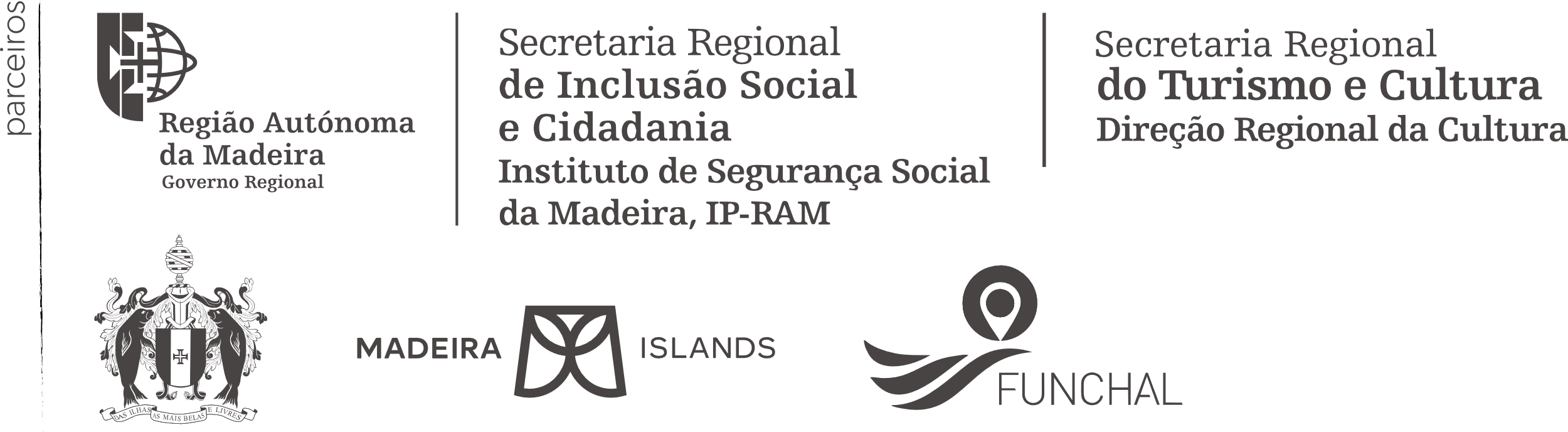 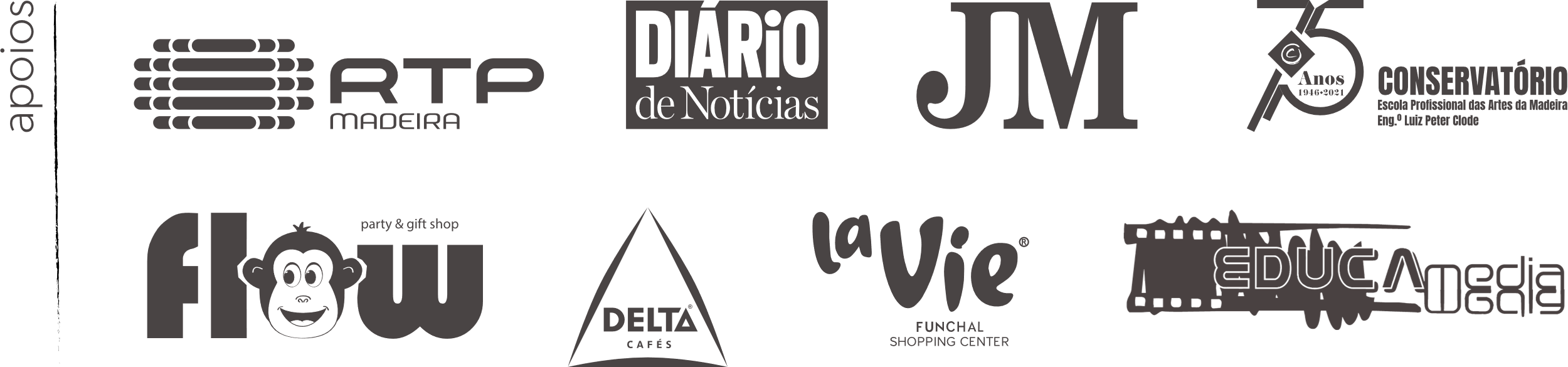 Ficha TécnicaDireção Geral: Natalina Santos  Coordenação Geral: Maria João Caires, Catarina Gomes, Vasco CunhaEquipa de apoio: Henriqueta Teixeira, Rui Pimenta, Zelinda Caldeira e Ricardo Correia Design: Ricardo Lapa  Produção: Ricardo Araújo, André Ferreira e Laura Luís  Imagem e Som: Gabinete do Secretário Regional de Educação, Ciência e TecnologiaCoordenação: Jorge Conduto Som:Miguel VasconcelosDuarte GomesFrancisco JorgeFerdinando FreitasPedro BarretoAlexis FernandesVídeo:Bruno santosVladimir KerekeshLícia Silva André MendesMiguel FerreiraÍndiceApresentaçãoPrograma GeralLocaisAbertura oficial da SRAExposição Regional de Expressão Plástica - Telhados de Vidro Exposição Tesouros da Minha TerraExposição A Magia das SombrasFestival de Audiovisual e Cinema Escolar – Madeira Curtas 2022 (FACE)FACE – Cerimónia de Entrega de PrémiosFesta no JardimModalidades ArtísticasModalidades IntegradasFestival Regional Vozes da nossa escola -juvenil – infantilAgradecimentosApoios